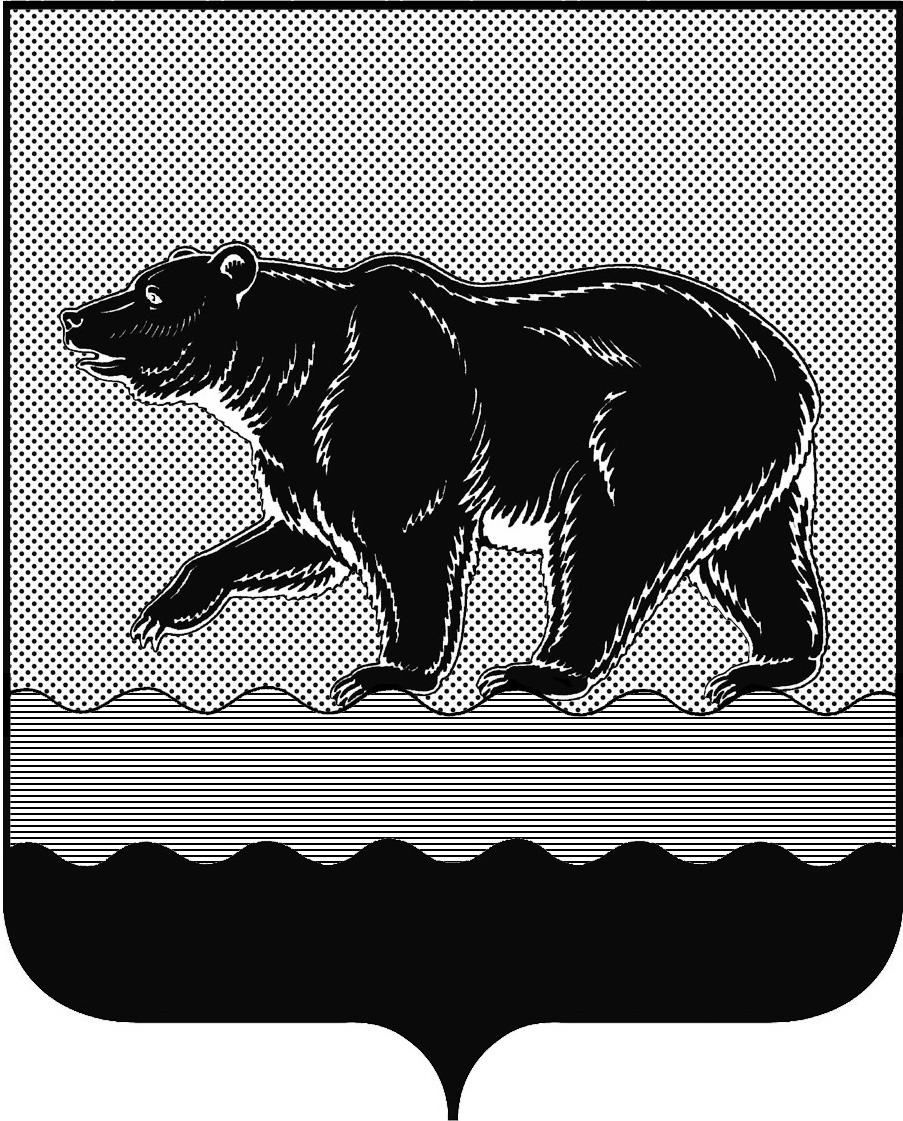 СЧЁТНАЯ ПАЛАТАГОРОДА НЕФТЕЮГАНСКА16 микрорайон, 23 дом, помещение 97, г. Нефтеюганск, 
Ханты-Мансийский автономный округ - Югра (Тюменская область), 628310  тел./факс (3463) 20-30-55, 20-30-63 E-mail: sp-ugansk@mail.ru www.admaugansk.ru Информация о работе за IV квартал 2018 года	Информация о работе за четвёртый квартал 2018 года подготовлена в целях обеспечения доступа к информации о деятельности Счётной палаты города Нефтеюганска, на основании статьи 20 Положения о Счётной палате города Нефтеюганска, утвержденного решением Думы города Нефтеюганска от 27 сентября 2011 года № 115-V.	В отчётном периоде Счётная палата, руководствуясь Бюджетным 
кодексом Российской Федерации, Федеральным законом Российской Федерации от 07.02.2011 № 6-ФЗ «Об общих принципах организации и деятельности контрольно-счетных органов субъектов Российской Федерации и муниципальных образований», Положением о Счётной палате, утверждённым решением Думы города Нефтеюганска от 27.09.2011 № 115-V осуществляла муниципальный финансовый контроль в форме контрольных и экспертно-аналитических мероприятий. 1. Контрольная деятельностьВ четвёртом квартале 2018 года проведено шесть контрольных мероприятия, в том числе пять по поручению Нефтеюганской межрайонной прокуратуры, а именно:1.1. «Проверка соблюдения порядка управления и распоряжения муниципальным имуществом, находящимся в собственности муниципального образования город Нефтеюганск»	 Контрольное мероприятие проведено в департаменте муниципального имущества администрации города Нефтеюганска (далее по тексту – ДМИ), Нефтеюганском городском муниципальном унитарном предприятии «Универсал сервис» (далее по тексту – НГМУП «Универсал сервис», Предприятие). Проверяемый период 2017 год.	По результатам контрольного мероприятия установлено:По департаменту муниципального имущества администрации города Нефтеюганска 1. В нарушение пункта 4 Порядка ведения органами местного самоуправления реестров муниципального имущества, утверждённого Приказом Министерства экономического развития Российской Федерации от 30.08.2011 № 424 (далее – Порядок ведения реестра) в ряде случаев в выписках из реестра муниципального имущества отсутствовали сведения о начисленной амортизации (износе), кадастровой стоимости недвижимого имущества.2. В реестре муниципального имущества отсутствовали объекты основных средств на сумму 1 826 960 рублей 66 копеек, числящиеся в бухгалтерском учёте НГМУП «Универсал сервис»;3. В реестре муниципального имущества учитывались объекты основных средств, переданные на праве хозяйственного ведения за НГМУП «Универсал сервис» на сумму 173 802 164 рубля 87 копеек. При этом, в бухгалтерском учёте Предприятия, указанные объекты отсутствовали из них:- НГМУП «Универсал сервис» не подписаны акты приёма-передачи имущества на сумму 101 589 276 рублей 48 копеек. Фактически имущество не числилось в учёте НГМУП «Универсал сервис» и не учитывалось в казне муниципального образования, что повлекло за собой отсутствие ответственности за содержание, сохранность, а также использование муниципального имущества по назначению.4. Предприятию на праве хозяйственного ведения передано муниципальное имущество, подлежащее содержанию за счёт средств местного бюджета, что является фактом, отрицательно влияющим:на финансовый результат Предприятия;на пополнение доходной части бюджета города.Вместе с тем, в муниципальном образовании состоялась устойчивая практика взыскания с администрации города Нефтеюганска в пользу НГМУП «Универсал сервис» понесённых убытков в связи с техническим обслуживанием и содержанием уличного и дворового освещения города Нефтеюганска и поставки электроэнергии на данные объекты. В связи с чем, администрацией города неэффективно используются бюджетные средства на судебные издержки, например только по одному делу о взыскании убытков понесены расходы на уплату государственной пошлины в сумме 96 120 рублей. При этом, по итогам работы за 2017 год, НГМУП «Универсал сервис» в ДМИ перечислена часть прибыли в размере 163 000 рублей.  По Нефтеюганскому городскому муниципальному унитарному предприятию «Универсал сервис»1. В нарушение пункта 9 статьи 17.1  Федерального закона от 26.07.2006 № 135-ФЗ «О защите конкуренции» (далее – Закон о защите конкуренции) Предприятием не соблюдены условия заключения договора аренды АО «ЮТЭК-Нефтеюганск» на новый срок, а именно не осуществлялась оценка рыночной стоимости объекта недвижимости, не соблюдался срок действия договора.2. Непредставление Предприятием документов, подтверждающих соблюдение нормативных правовых актов, позволяет признать очевидным факт заключения договора аренды НГМУП «Универсал сервис» без проведения аукциона, что является нарушением части 1 статьи 17.1 Закона о защите конкуренции.3.  В нарушение статьи 8 Федерального закона от 29.07.1998 № 135-ФЗ «Об оценочной деятельности»  Предприятием не проводилась оценка объектов, вовлечённых в сделку, в целях их передачи в аренду.4. В нарушение статьи 131 Гражданского кодекса Российской Федерации НГМУП «Универсал Сервис» не соблюдены требования государственной регистрации права хозяйственного ведения на объекты недвижимого имущества балансовой стоимостью 83 962 962 рубля 36 копеек.5. В нарушение статьи 8 Федерального Закона от 06.12.2011 № 402-ФЗ «О бухгалтерском учёте»,  пункта 7 ПБУ 1/2008 в Учётной политике НГМУП «Универсал сервис» не установлен порядок определения первоначальной стоимости основных средств, полученных от учредителя без увеличения уставного фонда.6. При выборочной проверке объектов основных средств установлены нарушения Федерального закона от 06.12.2011 № 402-ФЗ, а именно:6.1. В бухгалтерском учёте по отдельным объектам основных средств балансовая стоимость: - занижена на сумму  5 919 494 рубля 97 копеек;- завышена на сумму 50 316 017 рублей 06 копеек;6.2. Числились объекты основных средств на сумму 31 454 154 рубля 84 копейки, которые в соответствии с приказами ДМИ были объединены в один объект.7. В учёте Предприятия отсутствовали объекты основных средств на сумму 167 294 116 рублей 07 копеек, которые в реестре муниципального имущества закреплены за ним на праве хозяйственного ведения. Из них, не подписаны акты приёма-передачи основных средств на сумму 101 589 276 рублей 48 копеек, в связи с чем, отсутствовало основание принятия к учёту. 8. В нарушение пункта 6 Порядка ведения реестра НГМУП «Универсал сервис» не предоставлены в ДМИ сведения об объектах основных средств на сумму 6 662 821 рубль 30 копеек для внесения их в реестр муниципального имущества города Нефтеюганска.9. В нарушение пункта 5 ПБУ 6/01, Учётной политики основные средства стоимостью до 40 000 рублей учитывались на счёте 01 в сумме 5 983 708 рублей 27 копеек.10. Систематическое нарушение требований Постановления Госкомстата РФ от 21.01.2003 № 7, пункта 13 Методических указаний по бухгалтерскому учёту основных средств, а именно отсутствовала информация о серии, типе постройки или модели, марке, а также не заполнялся раздел 7 об индивидуальных характеристиках объектов основных средств.Недостаточность информации, содержащейся в инвентарной карточке, не позволила идентифицировать часть объектов основных средств.11. По результатам контрольного мероприятия следует, что бухгалтерский учёт основных средств, закреплённых на праве хозяйственного ведения за НГМУП «Универсал сервис», не даёт достоверной и полной информации об их наличии, движении и стоимости.Искажение стоимости объектов основных средств влечёт за собой:- завышение (занижение) начисленных сумм амортизации;- неверное исчисление сумм налога на имущество;- формирование недостоверной отчётности, в связи с чем собственник Предприятия получал недостоверные данные о текущем финансовом положении.Выявленные нарушения и недостатки в бухгалтерском учёте имущества в НГМУП «Универсал сервис» позволяют сделать  вывод, что инвентаризация, целью которой является, в том числе оценка фактического состояния объектов муниципальной собственности и  корректировка бухгалтерского учёта, носила формальный характер.Вышеизложенные факты указывают на отсутствие  эффективного контроля за наличием и использованием муниципальной собственности, что отрицательно влияет на финансово-хозяйственную деятельность Предприятия.По результатам контрольного мероприятия в адрес НГМУП «Универсал сервис» направлено представление для принятия мер по устранению выявленных нарушений и недостатков. 1.2. Проверка правомерности выделения и использования денежных средств при оказании поддержки субъектам малого и среднего предпринимательства в рамках исполнения конкретных мероприятий муниципальных программКонтрольное мероприятие проведено на основании требования Нефтеюганской межрайонной прокуратуры.Проверенный объём 18 305 195 рублей 12 копеек.Объект контроля: администрация города Нефтеюганска (далее по тексту – Администрация).В ходе проверки установлено:	1. В  нарушение  статьи  78  Бюджетного Кодекса  Российской Федерации (далее – БК РФ),  пункта  2.5.3  Порядка  предоставления в 2017 году субсидий субъектам малого и среднего предпринимательства, осуществляющим деятельность на территории города Нефтеюганска, утверждённого постановлением администрации города Нефтеюганска от 17.04.2017 № 63-нп (далее - Порядка от 17.04.2017 № 63-нп), пункта 3.2 соглашений о предоставлении субсидий Администрация перечисляла денежные средства на расчётные счета получателей субсидий позднее десятого рабочего дня после принятия решения о предоставлении субсидии.2. В нарушение пункта 2.4.2  Порядка от 17.04.2017 № 63-нп, в соответствии с которым субсидия предоставляется субъектам, осуществляющим производство, реализацию товаров и услуг в социально значимых видах деятельности на финансовую поддержку, в части компенсации арендных (субарендных) платежей за нежилые помещения, ООО «Сибирский лекарь» предоставлена субсидия на компенсацию арендных платежей имущества с оборудованием.3.  На основании распоряжения администрации города Нефтеюганска от 28.08.2018 № 240-р «О предоставлении в 2018 году субсидий субъектам малого и среднего предпринимательства, осуществляющим деятельность на территории города Нефтеюганска» заключено соглашение от 29.08.2018 
№ 67 на предоставление субсидии в сумме 177 210 рублей с индивидуальным предпринимателем Ведерниковой Любовью Игоревной.В нарушение статьи 78 БК РФ, пункта 2.5 Порядка от 17.04.2017 
№ 63-нп указанная сумма перечислена индивидуальному предпринимателю Ведерниковой Наталье Игоревне, что привело к нецелевому использованию средств (статья 306.4 БК РФ).4. В  нарушение  статьи  78  БК  РФ, пунктов  1.3, 1.8  Порядка  от  26.06.2018 № 91-нп Администрацией предоставлена ООО «ЛИК» субсидия в сумме 300 000 рублей, что привело к нецелевому использованию бюджетных средств (статья 306.4 БК РФ). Данный вывод основан на том, что согласно информации из Единого государственного реестра юридических лиц основным видом деятельности ООО «ЛИК» является предоставление услуг парикмахерскими и салонами красоты, который не относится к социально значимым (приоритетным) видам деятельности на территории муниципального образования город Нефтеюганск.В нарушение статьи 162 БК РФ Администрация, как получатель бюджетных средств, не обеспечила целевой характер использования предусмотренных ей бюджетных ассигнований.Отчёт о результатах контрольного мероприятия направлен в адрес Нефтеюганской межрайонной прокуратуры.  1.3. Проверка использования бюджетных средств при осуществлении деятельности комитетом культуры и туризма администрации города Нефтеюганска, муниципальным бюджетным учреждением культуры «Культурно-досуговый комплекс»Контрольное мероприятие проведено на основании требования Нефтеюганской межрайонной прокуратуры.Объекты проверки: комитет культуры и туризма администрации города Нефтеюганска, муниципальное бюджетное учреждение культуры «Культурно-досуговый комплекс».Проверка проведена в части:1. Направления Ташкевич Л.Ю., Зуева А.А., Заремба В.А., Деева К.Н., Деева О.В. в командировки, семинары, повышения квалификации и иные мероприятия, связанные с осуществлением служебной деятельности.2. Осуществления закупки и исполнения муниципального контракта на ремонт помещения в 10 микрорайоне г. Нефтеюганска.3. Осуществления закупок и в последующем исполнения договоров МБУК «КДК», заключенных на изготовление баннеров.4. Законности заключения договора возмездного оказания услуг от 09.11.2018 № 57/18 и его исполнение.Отчёт о результатах контрольного мероприятия направлен в адрес Нефтеюганской межрайонной прокуратуры.1.4. Проверка использования бюджетных средств при исполнении муниципальных контрактов за период с 01.01.2018 по 30.11.2018, в том числе, при выполнении работ по комплексному благоустройству территорий в рамках реализации муниципальной программы «Формирование комфортной городской среды» Контрольное мероприятие проведено на основании требования Нефтеюганской межрайонной прокуратуры.	Объект проверки: НГМУП «Универсал сервис».	Проверка проведена в части двух контрактов заключенных НГМУП «Универсал сервис»с ООО МПК «Гранд». По результатам проверки выявлено следующее:Между Нефтеюганским городским муниципальным казённым учреждением коммунального хозяйства «Служба единого заказчика» (далее по тексту - НГ МКУ КХ «СЕЗ») и НГ МУП «Универсал сервис» заключен муниципальный контракт от 06.08.2018 № Ф.2018.375952 на выполнение работ по ремонту автодороги общего пользования местного значения по улице Нефтяников (на участке от ул. Сургутская ПК 0+060 до ул. Ленина ПК 1+580) на сумму 19 221 098 рублей 91 копейка. В свою очередь НГ МУП «Универсал сервис» заключен контракт с ООО «Многопрофильная компания «Гранд» 21.09.2018 № 98_МК на сумму 17 298 989 рублей 00 копеек. Отдельные виды работ на сумму 1 922 109 рублей 91 копейка НГ МУП «Универсал сервис» планировало выполнить самостоятельно. Согласно актам выполненных работ НГ МКУ КХ «СЕЗ» принял работы у НГ МУП «Универсал сервис» на сумму 16 722 753 рубля 50 копеек.НГ МУП «Универсал сервис» приняло работы у ООО «Многопрофильная компания «Гранд» на сумму 17 298 989 рублей 00 копеек.В результате анализа локальных смет и актов выполненных работ установлено, что НГ МУП «Универсал сервис» приняты работы по устройству асфальтового покрытия на заездах у ООО «Многопрофильная компания «Гранд» в большем объёме, чем предъявлено НГ МКУ КХ «СЕЗ» на сумму 1 417 380 тысяч рублей, что ставит под сомнение фактическое выполнение ООО «Гранд» принятого объема работ.2. Между НГ МКУ КХ «СЕЗ»  и НГ МУП «Универсал сервис»  заключен муниципальный контракт 06.08.2018 № Ф.2018.375948 на выполнение работ по комплексному благоустройству территорий в рамках реализации проекта «Формирование комфортной городской среды» на сумму 18 367 230  рублей 09 копеек.Отдельные виды работ на сумму 9 053 166 рублей 82 копейки НГ МУП «Универсал сервис» планировало выполнить самостоятельно.Акты выполненных работ приняты на сумму 13 352 740 рублей 78 копеек. В свою очередь,  НГ МУП «Универсал сервис» 14.09.2018 года заключен контракт № 96_МК  с ООО «Многопрофильная компания «Гранд» на выполнение работ по комплексному благоустройству территорий в рамках реализации проекта «Формирование комфортной городской среды»  на сумму 9 314 063 рубля 27 копеек.Акты выполненных работ приняты на сумму 8 851 213 рублей 04 копейки.В результате анализа локальных смет установлено, что НГ МУП «Универсал сервис» приняты работы у ООО «Многопрофильная компания «Гранд» в большем объёме, чем предъявлено НГ МКУ КХ «СЕЗ» на сумму 1 201 900 тысяч рублей.Отчёт о результатах контрольного мероприятия направлен в адрес Нефтеюганской межрайонной прокуратуры.1.5. Проверка использования бюджетных средств при выполнении работ по комплексному благоустройству территорий в рамках реализации муниципальной программы «Формирование комфортной городской среды»Контрольное мероприятие проведено на основании требования Нефтеюганской межрайонной прокуратуры.Объект проверки: НГМУП «Универсал сервис», НГ МКУ КХ «СЕЗ».Проверка проведена в части реализации муниципальных контрактов от 06.08.2018 № Ф.2018.375945, № Ф.2018.375948.По результатам проверки выявлено следующее:В сметную документацию на выполнение работ по комплексному благоустройству территорий в рамках реализации проекта «Формирование комфортной городской среды» в 12 микрорайоне около МБОУ «СОШ № 9» необоснованно  включены затраты на установку временного ограждения (забора), так как данные затраты входят в перечень не титульных временных зданий и сооружений и оплачиваются за счёт накладных расходов.Также в сметный расчёт необоснованно включались работы по резке тротуарной плитки, поскольку в составе работ по устройству покрытий из тротуарной плитки данные виды затрат уже предусматривались.Таким образом, в муниципальный контракт № Ф.2018.375945 на выполнение работ по комплексному благоустройству территорий в рамках реализации проекта «Формирование комфортной городской среды» в 12 микрорайоне около МБОУ «СОШ № 9» необоснованно включены и  оплачены работы по резке плитки и устройству временного забора на сумму  459 225 рублей 38 копеек.Отчёт о результатах контрольного мероприятия направлен в адрес Нефтеюганской межрайонной прокуратуры.1.6. Проверка правомерности выделения и использования денежных средств при реализации программных мероприятий в сфере противодействия терроризму за 2017 год, I полугодие 2018 годаКонтрольное мероприятие проведено на основании требования Нефтеюганской межрайонной прокуратуры.Объектами контроля являлись пять муниципальных учреждений, в том числе: муниципальное казённое учреждение «Единая дежурно-диспетчерская служба», муниципальное бюджетное учреждение «СДЮСШОР по биатлону», муниципальные бюджетные детские образовательные учреждения «Детский сад № 2 «Колобок», «Детский сад № 10 «Гусельки», «Детский сад № 20 «Золушка». В ходе контрольного мероприятия выявлено нарушение требований пункта 2 статьи 72, пункта 5 статьи 161, пункта 3 статьи 219 БК РФ муниципальным казённым учреждением «Единая дежурно-диспетчерская служба» принято обязательство путём заключения контракта, при отсутствии доведённых лимитов.Отчёт о результатах контрольного мероприятия направлен в адрес Нефтеюганской межрайонной прокуратуры.2. Экспертно-аналитическая деятельностьВ четвёртом квартале Счётной палатой проведены:- экспертиза проектов решения Думы города «О внесении изменений в решение Думы города Нефтеюганска от 27.12.2017 № 314-VI «О бюджете города Нефтеюганска на 2018 год и плановый период 2019 и 2020 годов» (3 проекта);- оперативный отчёт о ходе исполнения бюджета города Нефтеюганска за 9 месяцев 2018 года;	- экспертизы проектов муниципальных программ, изменений в муниципальные программы города Нефтеюганска;- экспертизы проектов муниципальных правовых актов в части, касающейся расходных обязательств муниципального образования;- экспертно-аналитическое мероприятие «Оценка эффективности предоставления налоговых и иных льгот и преимуществ»;- экспертиза проекта решения Думы города Нефтеюганска «О бюджете города Нефтеюганска на 2019 год и плановый период 2020 и 2021 годов»;- экспертно-аналитическое мероприятие «Анализ данных реестра расходных обязательств города на предмет выявления соответствия между расходными обязательствами муниципального образования, включенными в реестр расходных обязательств и расходными обязательствами, планируемыми к финансированию в очередном финансовом году в соответствии с проектом бюджета муниципального образования» 2.1. Экспертиза проекта решения Думы города «О внесении изменений в решение Думы города Нефтеюганска от 27.12.2017 № 314-VI«О бюджете города Нефтеюганска на 2018 год и плановый период 2019 и 2020 годов»В отчётном периоде подготовлено 3 заключения на проекты решений Думы города «О внесении изменений в решение Думы города Нефтеюганска от 27.12.2017 № 314-VI «О бюджете города Нефтеюганска на 2018 год и плановый период 2019 и 2020 годов». Сформулировано 5 замечаний, даны 5 рекомендаций. Финансовым органом, администрацией города, главными распорядителями бюджетных средств рекомендации учтены. При проведении экспертизы выявлены следующие недостатки: - проекты решений Думы города вносились на рассмотрение в отсутствии муниципальных правовых актов местной администрации муниципального образования, утвердивших муниципальные программы;- в сметную документацию на снос непригодного жилья необоснованно включались расценки на погрузку и перевозку песка;- неверно применялся код вида расходов бюджетной классификации на уплату административного штрафа на приобретение сервера для комплексной автоматизированной музейной информационной системы (КАМИС) и другие.2.2. Оперативный отчёт о ходе исполнения бюджета города Нефтеюганска по итогам 9 месяцев 2018 годаПо результатам экспертно-аналитического мероприятия сформулировано 4 замечания, дано 3 рекомендации. Главными распорядителями бюджетных средств рекомендации учтены. При проведении выборочной камеральной проверки справок об изменении кассового плана по расходам выявлены следующие основные недостатки:- департаментом жилищно-коммунального хозяйства администрации города планировалось приобретение двух моек высокого давления Karcher при отсутствии указанных расходов в Нормативных затратах;  - департаментом образования и молодёжной политики администрации города при планируемом приобретении оборудования, допускалось несоответствие предмета закупки утверждённому наименованию в Нормативных затратах; - при планировании администрацией города бюджетных ассигнований на приобретение стендов «Карта города Нефтеюганск» завышены предельные цены закупаемых товаров, по отношению к установленным значениям правового акта об утверждении нормативных затрат.2.3. Экспертиза проекта решения Думы города Нефтеюганска «О бюджете города Нефтеюганска на 2019 год и плановый период 2020 и 2021 годов»По результатам экспертизы проекта решения Думы города Нефтеюганска «О бюджете города Нефтеюганска на 2019 год и плановый период 2020 и 2021 годов» подготовлено заключение, сформулировано 11 замечаний и нарушений, дано 10 рекомендаций, которые учтены в работе ответственными исполнителями.При экспертизе проектов муниципальных заданий установлены отдельные недостатки, например, утверждённые базовые нормативные затраты на оказание муниципальных услуг содержали затраты на уплату налогов, а также затраты на содержание имущества, не используемого для выполнения муниципального задания.Кроме того, в ходе экспертно-аналитического мероприятия установлено, что неверно произведён расчёт начислений на фонд оплаты труда на очередной финансовый год и плановый период. Счётной палатой рекомендовано при расчёте страховых взносов на 2019-2021 годы учитывать положения пунктов 4, 5 статьи 421 Налогового кодекса Российской Федерации.Также отмечалось, что по департаменту жилищно-коммунального хозяйства планировались расходы на проведение аудита бухгалтерской (финансовой) отчётности, при этом оплата услуг аудитора должна производится за счёт собственных средств муниципальных унитарных предприятий города Нефтеюганска. Кроме того, данным главным распорядителем при составлении сметной документации на проведение работ по сбору, вывозу и утилизации промышленных отходов (баржа) необоснованно завешена сметная стоимость на сумму 2 173 097 рублей.2.4. Оценка эффективности предоставления налоговых льгот по местным налогамИсследуемый период 2016, 2017 годы.Недополученные доходы бюджета города Нефтеюганска, связанные с предоставлением налоговых льгот по земельному налогу и налогу на имущество физических лиц, составили 88 585 тыс. рублей, из которых:- льготы по земельному налогу - 43 581 тыс. рублей; - льготы по налогу на имущество физических лиц - 45 004 тыс. рублей. Оценивая бюджетную и социальную эффективность установленных Думой города Нефтеюганска налоговых льгот по местным налогам, следует отметить их социальную направленность, которая заключается в улучшении качества жизни незащищённых слоев населения. Поэтому данные виды льгот оцениваются как социально эффективные.2.5. Анализ данных реестра расходных обязательств города на предмет выявления соответствия между расходными обязательствами муниципального образования, включенными в реестр расходных обязательств и расходными обязательствами, планируемыми к финансированию в очередном финансовом году в соответствии с проектом бюджета муниципального образованияИсследуемый период 2017-2021 годы.По результатам проведённой экспертизы реестров расходных обязательств главных распорядителей бюджетных средств города Нефтеюганска подготовлено заключение, сформулировано 9 замечаний и нарушений, отражающие следующие недостатки, а именно: - указание утративших силу, устаревших редакций нормативно правовых актов;- неверное и неполное указание наименований и реквизитов нормативных правовых актов; - отсутствие данных о нормативных правовых актах федерального и окружного значения; - указание нормативного правового акта не связанного временным периодом с данными предоставленных форм реестра расходных обязательств;- указание неверных сведений об объёмах ассигнований на исполнение расходных обязательств;- несоответствие данных, содержащихся в справочнике единой информационной базы Автоматизированного центра контроля, наименованию кодов полномочий, расходных обязательств;- отсутствие единообразного подхода к заполнению формы реестра расходных обязательств главных распорядителей бюджетных средств города Нефтеюганска.В реестрах ГРБС по данным отчётного и текущего финансового периодов, содержатся расходы на оплату исполнительных документов. В целях недопущения нарушения статьи 86 БК РФ, рекомендовано оценить включение вышеуказанных расходов в реестры ГРБС.На основании проведенного анализа реестров ответственным исполнителям даны соответствующие рекомендации, направленные на совершенствование бюджетного процесса.2.6. Экспертиза проектов муниципальных программ,  изменений в муниципальные программы города НефтеюганскаПодготовлено 51 заключение на проекты муниципальных программ и  изменений в муниципальные программы города Нефтеюганска. Сформулировано 106 замечаний, по которым подготовлено 95 рекомендации, из них 62 рекомендации были приняты к исполнению ответственными исполнителями муниципальных программ.При проведении экспертизы выявлены следующие основные недостатки: - проекты муниципальных программ не соответствовали Порядку принятия решения о разработке муниципальных программ города Нефтеюганска, их формирования, утверждения и реализации, утверждённому постановлением администрации города Нефтеюганска от 28.08.2018 
№135-нп;- неверно рассчитывались объёмы финансовых средств, необходимых для реализации программ, содержащиеся в финансовых обоснованиях;- при составлении сметной документации применялись неверные расценки, что влекло увеличение сметной стоимости работ;- отсутствовала согласованность информации в отдельных частях муниципальных программ.2.4. Экспертиза проектов муниципальных правовых актов в части, касающейся расходных обязательств муниципального образованияВ четвёртом квартале 2018 года проведено 2 экспертизы проектов муниципальных правовых актов. Замечания к проектам отсутствовали.Кроме того, рассмотрен проект решения Думы города «Об утверждении правил исчисления денежного содержания лиц, замещающих должности муниципальной службы в органах местного самоуправления города Нефтеюганска».3. Информационная деятельностьИнформационная деятельность регламентирована статьёй 19 Федерального закона от 07.02.2011 № 6-ФЗ «Об общих принципах организации и деятельности контрольно-счётных органов субъектов Российской Федерации и муниципальных образований», Положением 
о Счётной палате, утверждённым решением Думы города Нефтеюганска от 27.09.2011 № 115-V. В отчётном периоде на официальном сайте органов местного самоуправления города Нефтеюганска размещено 34 материала. Председатель                                                                                С.А. Гичкина 